LLimitation Act 1935The Limitation Act 1935 was repealed by the Limitation Legislation Amendment and Repeal Act 2005 s. 4(1) but its provisions continue to apply to certain causes of action (see s. 4(2) & (3)).Portfolio:Attorney GeneralAgency:Department of JusticeLimitation Act 19351935/035 (26 Geo. V No. 35)7 Jan 193614 Apr 1936 (see s. 1 and Gazette 9 Apr 1936 p. 527)Limitation Act Amendment Act 19541954/073 (3 Eliz. II No. 73)14 Jan 19551 Mar 1955 (see s. 2 and Gazette 18 Feb 1955 p. 343)Reprint approved 10 Oct 1969 Reprint approved 10 Oct 1969 Reprint approved 10 Oct 1969 Reprint approved 10 Oct 1969 Age of Majority Act 1972 s. 6(2)1972/04618 Sep 19721 Nov 1972 (see s. 2 and Gazette 13 Oct 1972 p. 4069)Limitation Act Amendment Act 19781978/04529 Aug 197829 Aug 1978Reprint approved 5 May 1983 Reprint approved 5 May 1983 Reprint approved 5 May 1983 Reprint approved 5 May 1983 Acts Amendment (Asbestos Related Diseases) Act 1983 Pt. II1983/08422 Dec 198319 Jan 1984 (see s. 2)Workers’ Compensation and Rehabilitation Amendment Act 1993 s. 441993/04820 Dec 199324 Dec 1993 (see s. 2(2) and Gazette 24 Dec 1993 p. 6795)Limitation Amendment Act 19971997/00717 Jun 199717 Jun 1997 (see s. 2)Reprint 3 as at 14 Mar 2003 Reprint 3 as at 14 Mar 2003 Reprint 3 as at 14 Mar 2003 Reprint 3 as at 14 Mar 2003 Acts Amendment (Equality of Status) Act 2003 s. 1202003/02822 May 20031 Jul 2003 (see s. 2 and Gazette 30 Jun 2003 p. 2579)Workers’ Compensation Reform Act 2004 s. 164 & 1742004/0429 Nov 2004s. 174: 4 Jan 2005 (see s. 2 and Gazette 31 Dec 2004 p. 7131); s. 164: 14 Nov 2005 (see s. 2 and Gazette 31 Dec 2004 p. 7131 and 17 Jun 2005 p. 2657);Para (b) of proclamation published 31 Dec 2004 p. 7131 revoked (see Gazette 17 Jun 2005 p. 2657)Courts Legislation Amendment and Repeal Act 2004 s. 1412004/05923 Nov 20041 May 2005 (see s. 2 and Gazette 31 Dec 2004 p. 7128)Limitation Legislation Amendment and Repeal Act 2005 Pt. 22005/02015 Nov 200515 Nov 2005 (see s. 2(1))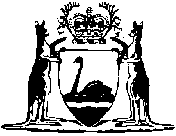 